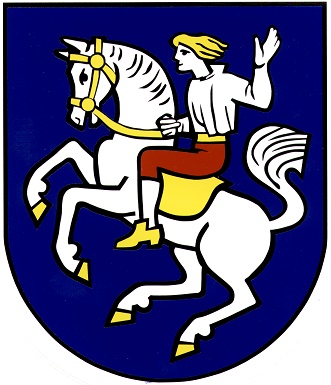  Informace o počtu a sídle volebních okrskůna území obce Horoměřice pro volby do Zastupitelstva obce Horoměřice  konané ve dnech 23. a 24. září 2022V souladu s ustanovením § 15 odst. 1 písm. g) zákona č. 491/2001 Sb., o volbách do zastupitelstev obcí a o změně některých zákonů, ve znění pozdějších předpisů, informuji volební strany, jejichž kandidátní listina byla zaregistrována pro volby do Zastupitelstva obce Horoměřice, konané ve dnech 23. a 24. září 2022, o počtu a sídle volebních okrsků.Počet okrsků:  2Sídlo volebního okrsku č. 1:  Zámek (Statek) - jídelna, Velvarská 1, 252 62 HoroměřiceSídlo volebního okrsku č. 2:  Zámek (Statek) - jídelna, Velvarská 1, 252 62 HoroměřiceV Horoměřicích dne 24. 6. 2022Zveřejněno na úřední desce:    MVDr. Jan Herčík, CSc.starosta, v.r.Obecní úřad HoroměřiceVelvarská 100 ,  252 62 HoroměřiceČíslo jednací:Číslo jednací:OUHO/2574/2022/IP